基本信息基本信息 更新时间：2024-04-24 20:57  更新时间：2024-04-24 20:57  更新时间：2024-04-24 20:57  更新时间：2024-04-24 20:57 姓    名姓    名闵红位闵红位年    龄26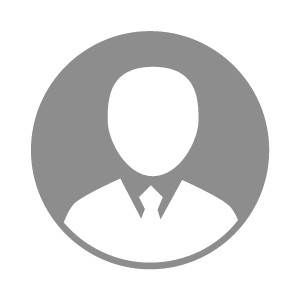 电    话电    话下载后可见下载后可见毕业院校西南林业大学邮    箱邮    箱下载后可见下载后可见学    历本科住    址住    址云南省文山壮族苗族自治州马关县云南省文山壮族苗族自治州马关县期望月薪5000-10000求职意向求职意向养猪技术员养猪技术员养猪技术员养猪技术员期望地区期望地区云南省|贵州省|广西省云南省|贵州省|广西省云南省|贵州省|广西省云南省|贵州省|广西省教育经历教育经历就读学校：西南林业大学 就读学校：西南林业大学 就读学校：西南林业大学 就读学校：西南林业大学 就读学校：西南林业大学 就读学校：西南林业大学 就读学校：西南林业大学 工作经历工作经历工作单位：江西正邦养殖有限公司 工作单位：江西正邦养殖有限公司 工作单位：江西正邦养殖有限公司 工作单位：江西正邦养殖有限公司 工作单位：江西正邦养殖有限公司 工作单位：江西正邦养殖有限公司 工作单位：江西正邦养殖有限公司 自我评价自我评价本人乐观开朗,积极好学,有自信,具有较强的适应能力。对待工作认真负责,细心,能够吃苦耐劳,敢于挑战,并且能够很快融于集体。本人乐观开朗,积极好学,有自信,具有较强的适应能力。对待工作认真负责,细心,能够吃苦耐劳,敢于挑战,并且能够很快融于集体。本人乐观开朗,积极好学,有自信,具有较强的适应能力。对待工作认真负责,细心,能够吃苦耐劳,敢于挑战,并且能够很快融于集体。本人乐观开朗,积极好学,有自信,具有较强的适应能力。对待工作认真负责,细心,能够吃苦耐劳,敢于挑战,并且能够很快融于集体。本人乐观开朗,积极好学,有自信,具有较强的适应能力。对待工作认真负责,细心,能够吃苦耐劳,敢于挑战,并且能够很快融于集体。本人乐观开朗,积极好学,有自信,具有较强的适应能力。对待工作认真负责,细心,能够吃苦耐劳,敢于挑战,并且能够很快融于集体。本人乐观开朗,积极好学,有自信,具有较强的适应能力。对待工作认真负责,细心,能够吃苦耐劳,敢于挑战,并且能够很快融于集体。其他特长其他特长